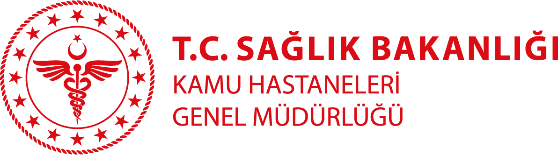 MERSİN ŞEHİR EĞİTİM VE ARAŞTIRMA HASTANESİ                                         ÖZGEÇMİŞUzm.Dr.Ali ÖZDEMİR                                                                                            Branşı: Çocuk Göğüs hastalıklarıYabancı Diller: İngilizceKlinik: Çocuk Göğüs hastalıklarıTıbbi ilgi ve uzmanlık alanları:Çocuk Çocuk Göğüs hastalıklarıEğitimi: İstanbul Üniversitesi İstanbul Tıp Fakültesi, Tıp ÖğrenimiAkdeniz Üniversitesi Tıp Fakültesi, Çocuk Sağlığı ve Hastalıkları İhtisasıArizona Üniversitesi Tıp Fakültesi ABD, Çocuk Göğüs Hastalıkları, Yan Dal İhtisasıÇalışılan Kurumlar:Mersin Kadın Doğum ve Çocuk Hastalıkları HastanesiMersin Şehir Eğitim ve Araştırma HastanesiAkademik Faaliyet/Üyelikler:Uluslararası SCI/SCI-Expanded Yayınlar:Özdemir A, Oygur N, Gultekin M, Coskun M, Yegin O. Neonatal tumor necrosis factor, interleukin-1 alpha, interleukin-1 beta and interleukin-6 response to infection. Am J Perinatol 1994;11:282-285.Atıf sayısı: 63ÖzdemirA, Oygur N, Yegin O. Tumour necrosis factor alpha and interleukin-1 beta levels in three prematüre neonates with respiratory distress syndrome. Eur J Pediatr 1995;154:333.Özdemir A, Brown MA, Morgan WJ. Markers and mediators of inflammation in neonatal lung disease. Pediatr Pulmonol 1997;23:292-306.Atıf sayısı: 114Özdemir A, Cosentino SM, Siwik SA, Wilfond BS. Radiologic case of the month. Orange seed aspiration. Arch Pediatr Adolesc Med 1998;152:921-922.Atıf sayısı: 2Allen J, Zwerding R, Ehrenkranz R, Gaultier C, Geggel R, Greenough A, Kleinman R, Klijanowicz A, Martinez F,Özdemir A, Panitch HB, Nickerson B, Stein MT, Tomezsko J, Van Der Anker J. Statement on the care of the child with chronic lung disease of infancy and childhood. Am J Respir Crit Care Med 2003;168:356-396.Atıf sayısı: 308Cakir E, Gedik AH, Ari E, Özdemir A, Uzuner S, Bilgin M, Ziyade S. Non-tuberculous pulmonary cavity diseases of childhood. Pediatr Infect Dis J 2015 Mar;34:320-2.Atıf sayısı: 2Cakir E, Gedik AH, Özdemir A, Buyukpinarbasli N, Bilgin M, Ozgen T. Response to disodyum etidronate treatment in three siblings with alveolar microlithiasis. Respiration 2015;89:583-6.Atıf sayısı: 6Çakır E, Özdemir A, Daşkaya H, Umutoğlu T, Yüksel M. The value of nasopharyngeal aspirate, gastric aspirate and bronchoalveolar lavage fluid in the diagnosis of childhood tuberculosis. Turkish J  Pediatr  2018; 60: 10-13.Özdemir A, Dogruel D, Yilmaz O. Vitamin D Status in Infants with Two Different Wheezing Phenotypes.Indian J Pediatr. 2016;83:1386-1391. Atıf sayısı: 4Özdemir A, Dogruel D, Yilmaz O. Oxygen saturation/minute heart rate index:          Simple lung function test for children.Pediatr Int. 2017;59:209-212.Ulusal Dergilerde Yayınlar:1. Özdemir A, Gür Güven A, Ertuğ H, Bircan O, Semiz S. Olgu sunumu: spondilokostal dizostosis. Med J Akdeniz Uni 1992;3-4:83-85.2. Özdemir A, Doğruel D, Yücel A, Api A. Persistan plevral efüzyonu olan infant olgunun talk plöredezis ile tedavisi. Çukurova Med J 2016;41:390-392.3. Özdemir A, Doğruel D, Yücel A, Api A. İnfant döneminde nadir bir stridor nedeni: konjenital laringosel. Çukurova Med J 2016;41:581-583.4. Özdemir A, Doğruel D. Solunum yolu hastalığı olan çocuklarda fleksibl fiberoptik bronkoskopinin tanısal değeri. Çukurova Med J 2017;42:637-642.5.Özdemir A, Yılmaz Ö. Chronic Cough: A Neglected Area In Pediatric Clinical Practice. Dicle Med J 2018;45:229-235.ULUSLARASI VE ULUSAL DERGİLERDE HAKEMLİK1.Uluslararası Dergilerde YayınlarJournal of Endocrinology and Diabetes:● Extra-Skeletal and Endocrine Functions and Toxicity of  Vitamin D.Current Pediatrics Research:● Asthma control not associated with vitamin-D deficiency: a single center retrospective study in Saudi Arabia.● Preventive effect of pleuran (β-glucan from Pleurotus ostreatus) in children with recurrent respiratory tract infections - open-label prospective study.● Prevalence of pneumonia and factors associated among children 2-59 months old in Wondo Genet district, Sidama Zone, SNNPR, Ethiopia.Biomedical Research:● Diagnostic value of Dual-Energy Lung Perfusion imaging using a dual-source CT system for the pulmonary embolism.Journal of Pediatrics and Child Nutrition:● The association between milk intake and vitamin D status in adoşescent girls.2.Ulusal Dergilerde YayınlarÇukurova Medical Journal●Asthma is not an obstacle to sport: Results of the 1st Asthma Children’s Olympic Games.Turkish Thoracic Journal● Diagnostic value of ultrasound in detecting causes of pediatric chest X-ray opacity.Ulusal kongrelerde konuşmacı:Özdemir A, Yüksel H. Ağır astımlı hasta. K2 kurslar: Vakalar ile çocuk göğüs hastalıkları. 19. Yıılık Toraks Kongresi. 6-10 Nisan 2016, Antalya.Özdemir A. Aşılar. Çocuk Göğüs Hastalıkları 1. Kongresi.. 29 Eylül-1 Ekim 2016, İstanbul.Eşki A, Özdemir A. Vakalarla çocuk göğüs hastalıkları. Çocuk Göğüs Hastalıkları 2. Kongresi. 27-29 Eylül 2017, İstanbul.Özdemir A. Ev içi hava kirliliği. 8. Ulusal Çocuk Solunum Yolu Hastalıkları ve Kistik Fibrozis Kongresi. 9-12 Mayıs 2018, Ankara.Özdemir A. Çocuk göğüs hastalıkları olgu sunumları. Çocuk Göğüs Hastalıkları 3. Kongresi. 26-28.09.2018, İstanbul.Üyelikler: